Dohoda o vypořádání závazkůuzavřená dle § 1746 odst. 2 zákona č. 89/2012 Sb., občanský zákoník, ve znění pozdějších předpisůmeziHalberštát – servis s.r.o.se sídlem: 		Brněnská 306, 500 09 Hradec KrálovéIČO:			25963392DIČ:			CZ25963392 zapsaná:	v obchodním rejstříku vedeném u Krajského soudu v Hradci Králové, sp. zn. C 17892/KSHK    zastoupená: 		Vlastimilem Halberštátem ml., jednatelembankovní spojení: 	XXXDále jen „Dodavatel“aPrague City Tourism a.s.se sídlem: 		Žatecká 110/2, Staré Město, 110 00 Praha 1IČO: 			07312890 DIČ: 			CZ07312890zapsaná:		v obchodním rejstříku vedeném Městským soudem v Praze, sp. zn. B 23670    zastoupená: 		Mgr. Františkem Ciprem, předsedou představenstva,Ing. Miroslavem Karlem, MBA, členem představenstva bankovní spojení: 	PPF banka a.s., číslo účtu 2030690005/6000Dále jen „Objednatel“(Dodavatel a Objednatel dále jednotlivě také jen jako „Smluvní strana“ a společně také jen jako „Smluvní strany“)Popis skutkového stavuObjednatel vystavil dne 10.08.2022 objednávku č. SPO/2022/016, která byla Dodavatelem akceptována dne 10.08.2022 (dále jen „Objednávka“), jejímž předmětem bylo dodání 25 ks tonerů SJIC25P do tiskáren Epson. Smluvní strana Prague City Tourism, a.s. je povinným subjektem pro zveřejňování v Registru smluv dle původně sjednané Objednávky uvedené v ustanovení odst. 1.1 tohoto článku a má povinnost Objednávku zveřejnit postupem podle zákona č. 340/2015 Sb., o zvláštních podmínkách účinnosti některých smluv, uveřejňování těchto smluv a o registru smluv (zákon o registru smluv), ve znění pozdějších předpisů (dále jen „ZRS“).Obě Smluvní strany shodně konstatují, že do okamžiku sjednání této Dohody o vypořádání závazků (dále jen „Dohoda“) nedošlo k uveřejnění Objednávky uvedené v odst. 1 tohoto článku v Registru smluv do 3 měsíců ode dne jejího uzavření, a že jsou si vědomy právních následků s tím spojených.V zájmu úpravy vzájemných práv a povinností vyplývajících z původně sjednané Objednávky, s ohledem na skutečnost, že obě strany jednaly s vědomím závaznosti uzavřené Objednávky a v souladu s jejím obsahem plnily, co si vzájemně ujednaly, a ve snaze napravit stav vzniklý v důsledku neuveřejnění Objednávky v Registru smluv, sjednávají Smluvní strany tuto Dohodu.Práva a závazky smluvních stranSmluvní strany prohlašují, že obsah vzájemných práv a povinností, který sjednávají touto Dohodou, je zcela a beze zbytku vyjádřen textem původně sjednané Objednávky, která tvoří pro tyto účely Přílohu č. 1 této Dohody.Smluvní strany prohlašují, že veškerá vzájemně poskytnutá plnění na základě původně sjednané Objednávky považují za plnění dle této Dohody, že v souvislosti se vzájemně poskytnutým plněním nebudou vzájemně vznášet vůči druhé Smluvní straně nároky z titulu bezdůvodného obohacení, a že všechna ustanovení původní Objednávky jsou platná.Smluvní strany prohlašují, že veškerá budoucí plnění z této Dohody, která mají být od okamžiku jejího uveřejnění v Registru smluv plněna v souladu s obsahem vzájemných závazků vyjádřených v Příloze č. 1 této Dohody, budou splněna podle sjednaných podmínek.Objednatel se tímto zavazuje k neprodlenému zveřejnění této Dohody a Přílohy č. 1 k této Dohodě v Registru smluv. Smluvní strany s uveřejněním plného znění této Dohody v Registru smluv souhlasí.Závěrečná ustanoveníTato Dohoda je vyhotovena ve 2 stejnopisech s platností originálu, kdy každé Smluvní straně náleží jedno vyhotovení.Tato Dohoda nabývá platnosti dnem podpisu a účinnosti dnem uveřejnění v Registru smluv.Smluvní strany prohlašují, že si tuto Dohodu přečetly, že s obsahem této Dohody zcela a bez výhrad souhlasí, že tato Dohoda byla sepsána podle jejich pravé a svobodné vůle prosté jakéhokoliv omylu či nátlaku, na jejich straně nejsou žádné překážky, které by bránily sjednání a podpisu této Dohody, a že je podepisují bez jakéhokoliv donucení či nátlaku. Na důkaz toho připojují Smluvní strany své podpisy.V Praze dne: 27.3.2023                                         			Za Objednatele:					Za Objednatele:Podpis:							Podpis:
Jméno:     Mgr. František Cipro			Jméno:	    Ing. Miroslav Karel, MBA
Funkce:	  předseda představenstva			Funkce:	    člen představenstva
             	  Prague City Tourism a.s.			      	    Prague City Tourism a.s.V Praze dne: 5.5.2023Za Dodavatele:Podpis:
Jméno:     Vlastimil Halberštát ml.
Funkce:	    jednatel			              						             
                 Hlaberštát – servis s.r.o.			      	    	    Příloha č. 1 – Objednávka č. SPO/2022/016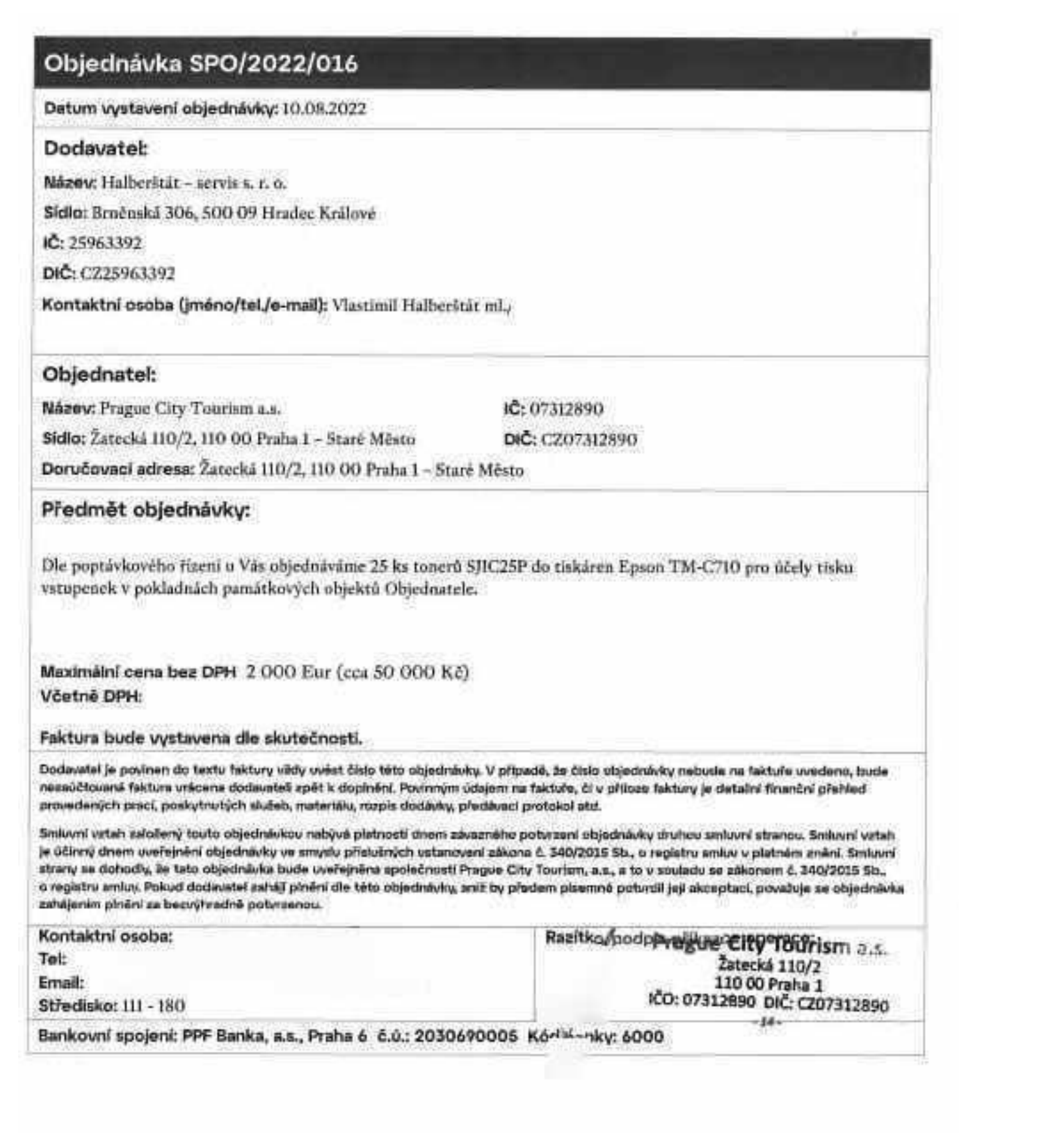 